NECMETTİN ERBAKAN ÜNİVERSİTESİ FEN BİLİMLERİ ENSTİTÜSÜ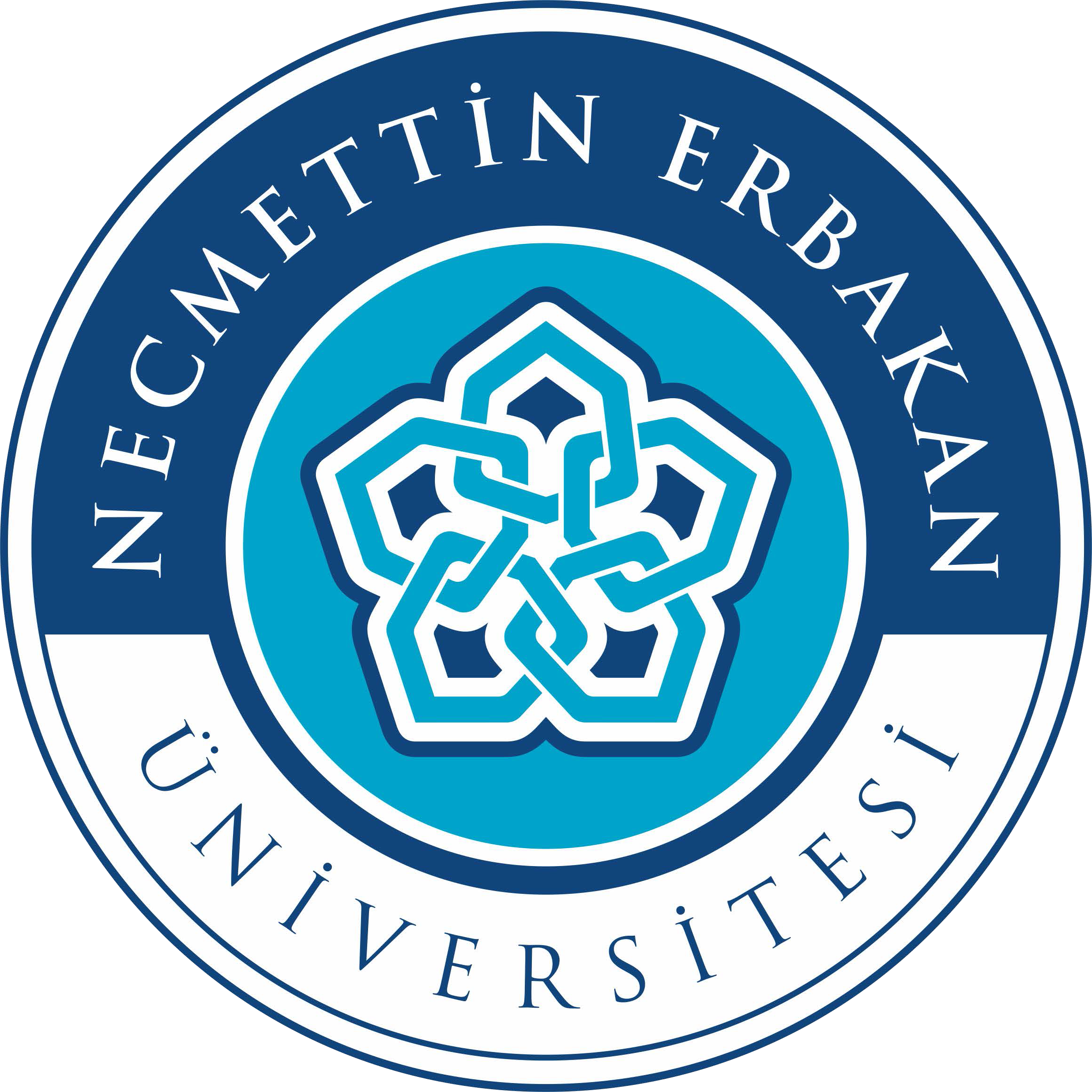 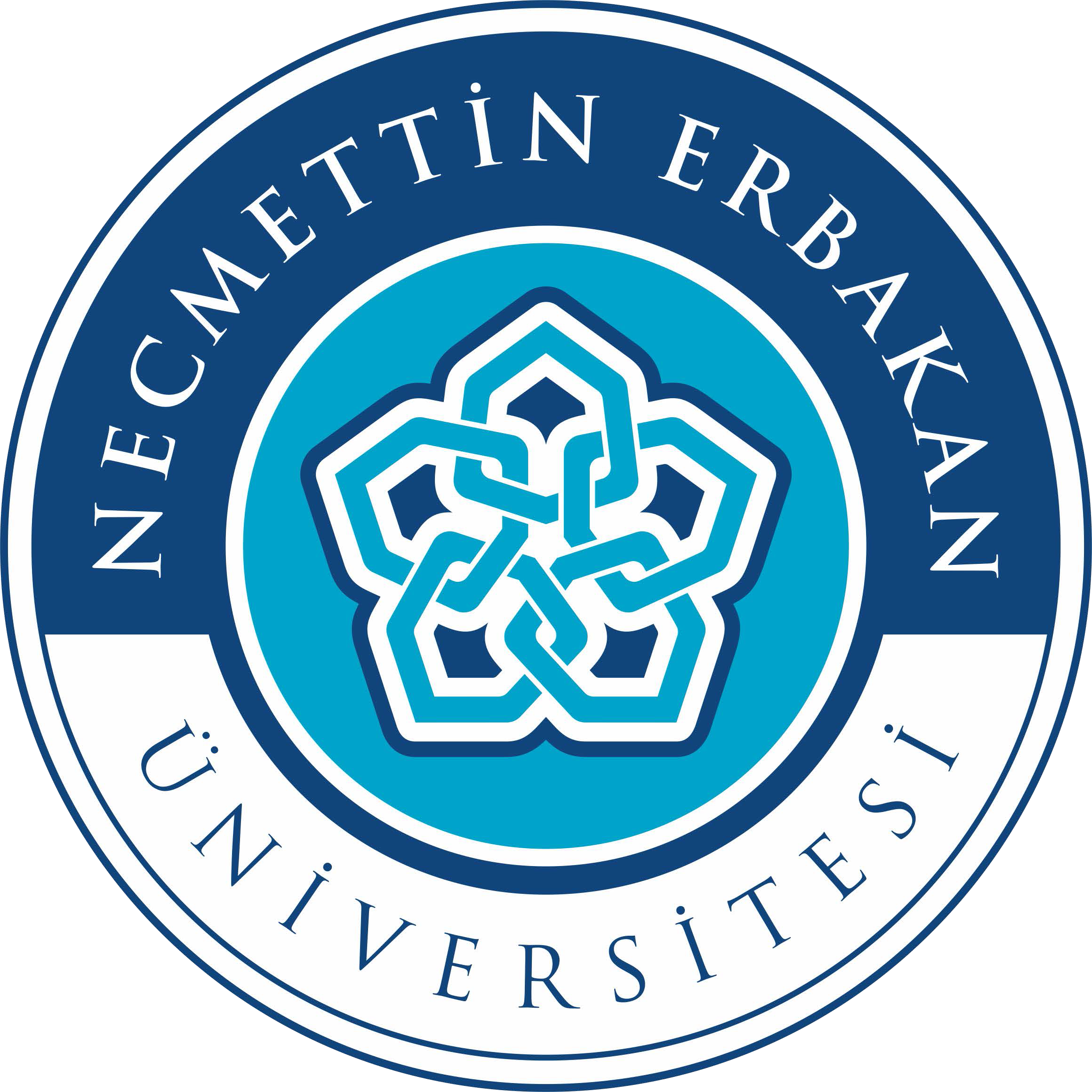 YATAY GEÇİŞ BAŞVURU FORMU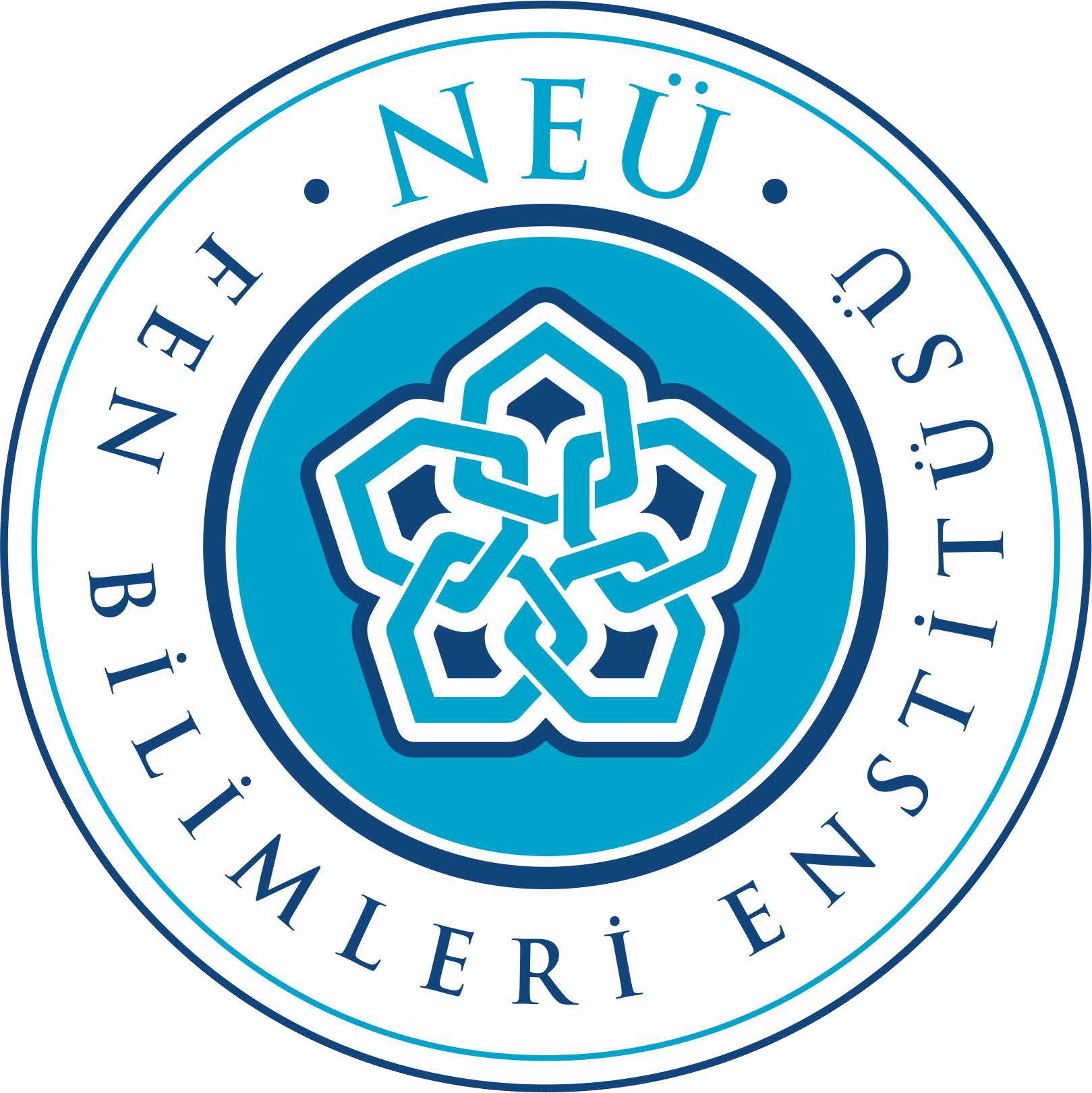 GF-10…./…./20…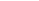 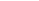 FEN BİLİMLERİ ENSTİTÜSÜ MÜDÜRLÜĞÜNE……………………………………………. Anabilim Dalına yatay geçiş yapmak istiyorum. Yatay Geçiş müracaatı için aşağıda verdiğim bilgilerin doğru olduğunu, doğru çıkmaması halinde sorumluluğun tarafıma ait olduğunu beyan ederim.Gereğini bilgilerinize arz ederim.             İmza                                                                                                       Öğrenci Adı SoyadıÖNEMLİ NOT: Enstitümüz sayfasında ilan edilen yatay geçiş şartlarını sağlamayan aday öğrencilerimizin yatay geçiş başvuruları alınmayacaktır. İlgili ilanı inceledikten sonra başvuru işleminizi tamamlayınız.Öğrenci BilgileriÖğrenci BilgileriÖğrenci BilgileriÖğrenci BilgileriAdı-SoyadıCep Telefonu / e-mailAdresiYatay Geçiş YapılacakAnabilim DalıÖğrencinin Geldiği Üniversiteye Ait BilgilerÖğrencinin Geldiği Üniversiteye Ait BilgilerÖğrencinin Geldiği Üniversiteye Ait BilgilerÖğrencinin Geldiği Üniversiteye Ait BilgilerÜniversitenin AdıAnabilim Dalı  ProgramıYüksek Lisans	Önceki Enstitüye Kayıt Tarihi: …. /…. / 20..Yüksek Lisans	Önceki Enstitüye Kayıt Tarihi: …. /…. / 20..Yüksek Lisans	Önceki Enstitüye Kayıt Tarihi: …. /…. / 20..  ProgramıDoktoraÖnceki Enstitüye Kayıt Tarihi:  …. /…. / 20..Önceki Enstitüye Kayıt Tarihi:  …. /…. / 20..AşamasıDersSeminerTezDönemiGüzBaharBaharNot OrtalamasıLisansYüksek LisansNot Ort.: ……Not Ort.: ……